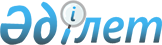 Қ.А. Яссауи атындағы Халықаралық Қазақ-Түрік университетінің кейбір мәселелері туралы
					
			Күшін жойған
			
			
		
					Қазақстан Республикасы Үкіметінің 2008 жылғы 28 қаңтардағы N 74 қаулысы. Күші жойылды - Қазақстан Республикасы Үкіметінің 2013 жылғы 31 желтоқсандағы № 1482 қаулысымен

      Ескерту. Күші жойылды - ҚР Үкіметінің 31.12.2013 № 1482 қаулысымен.      Қазақстан Республикасының Үкіметі  ҚАУЛЫ ЕТЕДІ : 

      1. Қ.А. Яссауи атындағы Халықаралық Қазақ-Түрік университетінің Өкілетті кеңесіне Лесбек Ташимовты Қ.А. Яссауи атындағы Халықаралық Қазақ-Түрік университетінің президенті (ректоры) етіп тағайындау ұсынылсын. 

      2. "Қ.А. Иассауи атындағы Халықаралық Қазақ-Түрік университетінің мәселелері" туралы Қазақстан Республикасы Министрлер Кабинетінің 1994 жылғы 15 наурыздағы N 273  қаулысына мынадай өзгеріс енгізілсін: 

      көрсетілген қаулымен бекітілген Қазақстан Республикасынан Қ.А. Иассауи атындағы Халықаралық Қазақ-Түрік университетінің Өкілетті Кеңесінің құрамына: 

      Ташимов Лесбек енгізілсін; 

      "Пірәлиев Серік Жайлауұлы - Қ.А. Иассауи атындағы Халықаралық Қазақ-Түрік университетінің ректоры" деген жол мынадай редакцияда жазылсын: 

      "Пірәлиев Серік Жайлауұлы - Қазақстан Республикасы Білім және ғылым министрлігінің жауапты хатшысы". 

      3. Осы қаулы қол қойылған күнінен бастап қолданысқа енгізіледі.       Қазақстан Республикасының 

      Премьер-Министрі 
					© 2012. Қазақстан Республикасы Әділет министрлігінің «Қазақстан Республикасының Заңнама және құқықтық ақпарат институты» ШЖҚ РМК
				